________________________________________(ime i prezime / tvrtka podnositelja zahtjeva)________________________________________(adresa)________________________________________(OIB; obvezno polje!)________________________________________(kontakt-broj, e-mail adresa)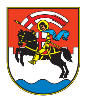 GRAD ZADARUpravni odjel za prostorno uređenje i graditeljstvoOdsjek za provedbu dokumenata prostornog uređenja i gradnjeDOPUNA ZAHTJEVADopunjavam zahtjev za izdavanje: _________________________________________________________KLASA: _____________________________________Zahtjevu prilažem:________________________________________________________________________________________________________________________________________________________________________________________________________________________________________________________________________________________________________________________________________________________________________________________________________________________________________________________________________________________________________________________________________________________________________________________________________________________________________________________Dodatne napomene:__________________________________________________________________________________________________________________________________________________________________________U Zadru, _________________________________.______________________________(potpis)